BALANCOIRE ROMANTIQUE d ‘apres magie photofiltre fait en PSE 11 LE 2.1.2016IMAGE A REALISER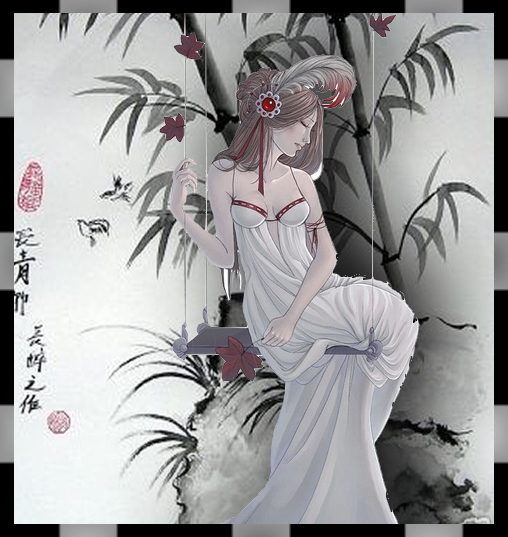 IMAGES A COPIER :FOURNITURES  - images à copierPour les copier soit clic droit « enregistrer l’image sous » ou: clic sur le lien ci-dessous pour extraire les images :
http://comments-astuce.blogspot.com/2010/03/extraire-toutes-les-images-dun-document.html
Sélectionner les images à copier :Touche Ctrl C  (couper)  
Touche Ctrl V chercher le dossier de destination =  les images sont copiées .Ouvrir l’image que l’on doit reproduire (ça aide pour le montage) exceptionnellement celle-ci ne sera pas dupliquéeDès que l’on ouvre une image : penser à la dupliquer dans le panneau des calques (clic droit sur le calque ouvert). Tube femme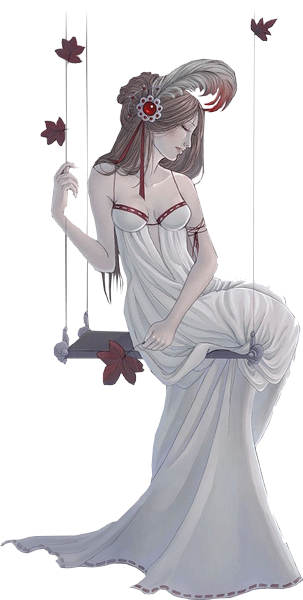 fond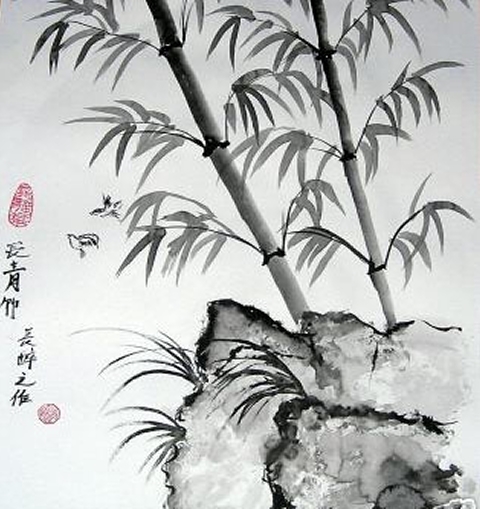 COMMENT FAIREMenu fichier : fichier vide 500 x 500  72 pixelsMenu fichier : importer le fond Menu fichier : importer le tube « femme »Panneau des calques : clic droit : Fusionner tous les calques .CADREMenu sélection : tout sélectionnerMenu sélection : mémoriser la sélectionMENU image : Redimensionner : Taille de la  zone de travail : mettre 1cm.- cocher relatives.Menu sélection : récupérer la sélectionMenu sélection : intervertir.Panneau des calques : calque de remplissage ou de réglages :Mettre couleur dans cadre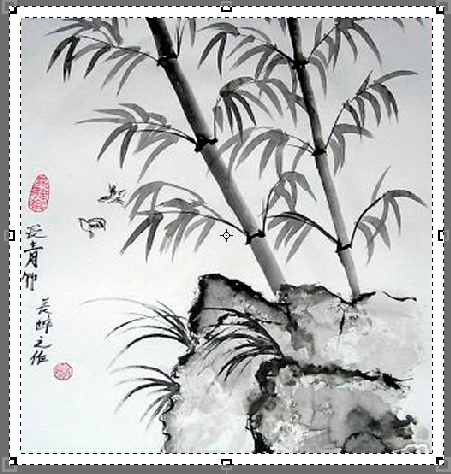 Panneau des calques : clic droit sur un des calques : AplatirEnregistrer.IMAGE A REALISERIMAGES A COPIER :FOURNITURES  - images à copierPour les copier soit clic droit « enregistrer l’image sous » ou: clic sur le lien ci-dessous pour extraire les images :
http://comments-astuce.blogspot.com/2010/03/extraire-toutes-les-images-dun-document.html
Sélectionner les images à copier :Touche Ctrl C  (couper)  
Touche Ctrl V chercher le dossier de destination =  les images sont copiées .Ouvrir l’image que l’on doit reproduire (ça aide pour le montage) exceptionnellement celle-ci ne sera pas dupliquéeDès que l’on ouvre une image : penser à la dupliquer dans le panneau des calques (clic droit sur le calque ouvert). Tube femmefondCOMMENT FAIREMenu fichier : fichier vide 500 x 500  72 pixelsMenu fichier : importer le fond Menu fichier : importer le tube « femme »Panneau des calques : clic droit : Fusionner tous les calques .CADREMenu sélection : tout sélectionnerMenu sélection : mémoriser la sélectionMENU image : Redimensionner : Taille de la  zone de travail : mettre 1cm.- cocher relatives.Menu sélection : récupérer la sélectionMenu sélection : intervertir.Panneau des calques : calque de remplissage ou de réglages :Mettre couleur dans cadrePanneau des calques : clic droit sur un des calques : AplatirEnregistrer.